Order of Service Introit: “We Love Thy Place Oh Lord”	- Saxthorpe Choristers CALL TO WORSHIP L: 	I will bless the Lord at all times, His praise shall continually be in my mouth P: 	My soul shall make her boast in the Lord, the humble shall hear thereof, and be glad. L: 	O magnify the Lord with me; and let us exalt his name together P: 	I sought the Lord and He heard me and delivered me from all my fears. (Ps. 34:1-4) L: 	Our help is in the Lord Jesus Christ (MPB, page 68) P: 	Who Made heaven and earth L: 	Our salvation is in the Lord Jesus Christ P: 	Who died for our sins and rose for our justification L: 	Our confidence is in the holy Spirit P: 	Who enables us to become God’s children L: 	The Lord reigns! P: 	Let the Earth rejoice L: 	Our God reigns! P: 	We shall be glad and wait for His word. Hymn: “Come let Us All Unite and Sing” [# 2 VIP v. 1 and 4]Invocation Lord as we gather for worship, cause the energizing presence of the Holy Spirit to fill our sanctuary; we surrender our mind, body, and spirit in humility so we may be your instruments of praise and power in your world.  Lead us to fulfill your will for this time and place and wherever we may go; this we pray through the liberating love of Jesus Christ, our Lord and Saviour. Amen. Song: “I Will Bless Thee O Lord”PRAYER OF ADORATION AND THANKSGIVING We adore you mighty God, as Lord of the Universe.  Nothing exists apart from you.  Without you we are nothing.  We celebrate your grace, freely given, always available, mighty to deliver.  As your chosen ones, called to holiness we affirm your love at work in our world, Transforming, recreating, redirecting us to purposeful living.  We thank you God, our Father, for your gracious offer of Eternal Life made possible in Christ Jesus our Lord, the source of our hope and joy.  We thank you God for your provision and enabling grace to live our lives meaningfully; we affirm your power available to every member of the human family to nurture, direct, and build relationships that will lead all your people to wholeness of living in families and in all our communities; Keep dear Lord in your presence always; this we pray through Jesus Christ our Lord.  Amen. Song: “Surely The Presence of the Lord Is in This Place” Surely the presence of the Lord is in this place I can feel God’s mighty power and God’s grace I can hear the brush of angel’s wings, I can see glory on each face Surely the presence of the Lord is in this place (Lanny Wolfe) PRAYER OF CONFESSION (The congregation will maintain silence for a spaceas silent prayers are offered) ALL:  	Lord we confess our slowness to respond to your grace; we have often ignored the prompting of your Spirit leading us to loving actions and courageous living.  We admit to encouraging unwholesome thoughts, unkind words, and injurious actions; we have failed you in so many different ways denying your power within to love and inhibiting your grace to flow to others through us.  Have mercy and forgive us lord, that we may be watchful over others, as brothers and sisters in your Household.  Make us one in you we pray, through Jesus Christ our Lord.  Amen. L: 	Christ Jesus came into the world to save sinners.  Hear then the words of grace.  Your sins are forgiven. P: 	Amen.  Thanks be to God. Song: “Have Thine Own Way Lord “Have Thine own way Lord, Have thine own way. Thou art the potter, I am the clay Mold me and make me after Thy will While I am waiting yielded and still.  MINISTRY OF THE WORD The Collect 			– Bro. Ricardo BengucheGod of all mercy, your Son proclaimed good news to the poor, release to the captives, and freedom to the oppressed: anoint us with your Holy Spirit and set all your people free to praise you in Christ our Lord. Amen.Old Testament: 1 Samuel 3:1-10 	– Bro. Ricardo BengucheResponsive Reading: Psalm 139 (1-6; 13-18)Led by: Bishop the Rev’d Christine Gooden Benguche                (President, Jamaica District)L: 	1 O Lord, you have searched me and known me. R: 	2 You know when I sit down and when I rise up;
    you discern my thoughts from far away. L: 	3 You search out my path and my lying down,
    and are acquainted with all my ways. R: 	4 Even before a word is on my tongue,
    O Lord, you know it completely. L: 	5 You hem me in, behind and before,
    and lay your hand upon me. R: 	6 Such knowledge is too wonderful for me;
    it is so high that I cannot attain it. L: 	13 For it was you who formed my inward parts;
    you knit me together in my mother’s womb. R: 	14 I praise you, for I am fearfully and wonderfully made.
    Wonderful are your works; that I know very well. L: 	15     My frame was not hidden from you,
when I was being made in secret,
    intricately woven in the depths of the earth. R: 	16 Your eyes beheld my unformed substance.
In your book were written
    all the days that were formed for me,
    when none of them as yet existed. L: 	17 How weighty to me are your thoughts, O God!
    How vast is the sum of them! R: 	18 I try to count them—they are more than the sand;
    I come to the end[a]—I am still with you.Hymn: “Hushed Was the Evening Hymn” [# 473 VIP v 1 ,2, and 5]	Epistle: 1 Corinthians 6:12-20 	– Sis. Realla BengucheGospel: John 1:41-51 		– Sis. Ruth-Ann BengucheSelection:  			– Sis. Janet Howe Sermon:     		- Bishop, the Rev’d Moses A. Benguche   (President, Belize Honduras District)Act of Meditation/Call to Commitment Song:  	“I’ll Say Yes Lord Yes “Affirmation of Faith:  Apostles’ CreedALL: 	I believe in God, the Father Almighty, Creator of Heaven and earth. I believe in Jesus Christ, his only Son, our Lord. He was conceived by power of the Holy Spirit and born of the Virgin Mary. He suffered under Pontius Pilate, was crucified, died, and was buried. He descended to the dead. On the third day he rose again. He ascended into heaven, and is seated at the right hand of the Father. He will come again to judge the living and the dead. I believe in the Holy Ghost, the Holy Catholic Church, the communion of saints, the forgiveness of sins, the resurrection of the body and life everlasting. Amen.Renewal of FellowshipGreetingsAnnouncementOFFERING  Hymn: “Here I Am Lord” [# 455 VIP v. 1 and 3]			Prayer of Intercession:    Bishop the Rev’d Christine Gooden Benguche               (President, Jamaica District)L:	Lord, we bring to you our concern about the world:  our concern for the oppressed, the powerless and exploited, our concern about injustice and about war and we offer you our votes and our voices, our pens and our power, our prayers. SilenceL:	Lord, we bring to you our concern about our society: our concern for the disadvantaged and those discriminated against; our concern for the young our concern for the elderly and we offer you our help and our family life, our friendship and our work, our prayers. SilenceL:	Lord, in Jesus Christ we see your concern for the world and for each one of us and we learn the truth, that your name is Love.  We offer you our adoration and thanks, our love and our lives, our prayers that you will use us and perfect us. Silence L:	We offer you our prayers and our lives in the name of Jesus Christ, who gave his life for us.  Amen. The Lord’s Prayer Hymn: “My Heart Is Fixed Eternal God, Fixed On Thee”
    		 [# 229 VIP v 1 & 3]			Benediction “The Lord bless you and keep you; the Lord make his face to shine upon you and be gracious to you; the Lord lift up his countenance upon you and give you peace” (Num 6:24–26 ESV) 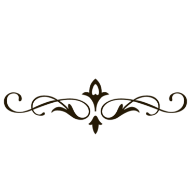 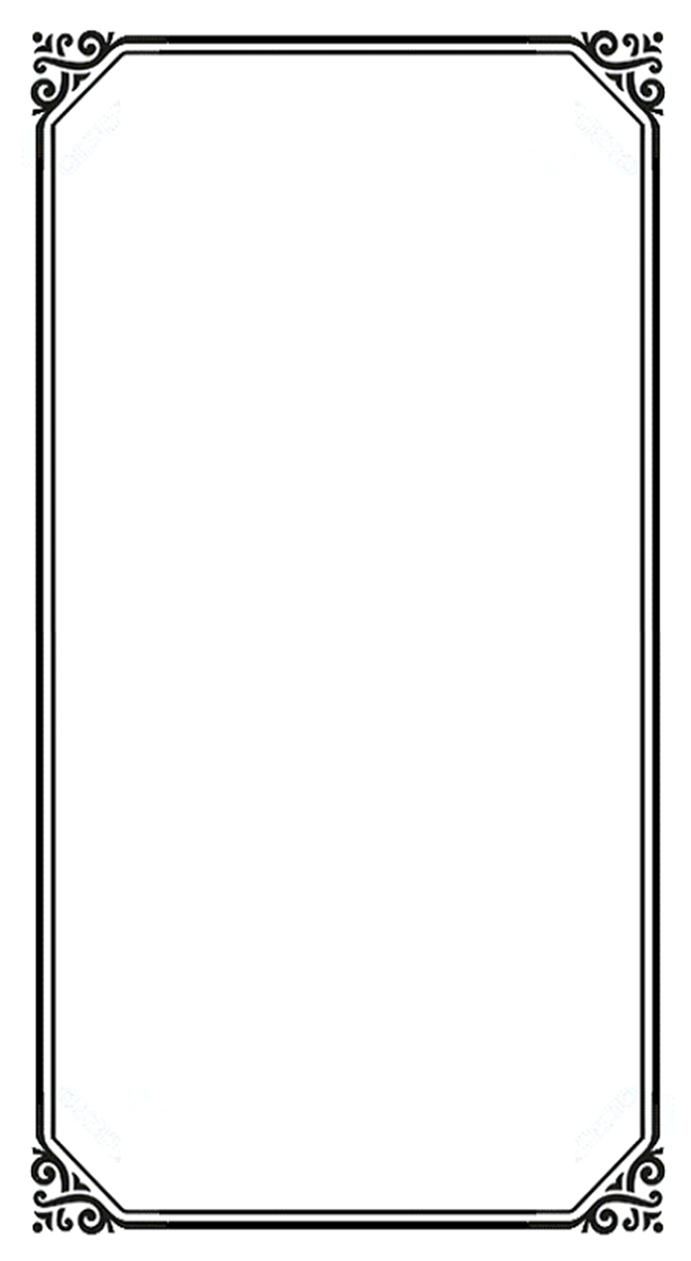    The Methodist Church in the Caribbean 
                          and the Americas (MCCA)Jamaica DistrictDISTRICT THEME:“Spreading Scriptural Holiness to Reform the Nation…Beginning with Me”METHODIST VOICES IN WORD AND SONGTELEVISION MINISTRY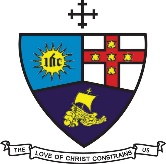 2nd Lord’s Day after the Epiphany Sunday, January 17, 2021DIVINE WORSHIPOfficiating Clergy:Preacher:          Bishop, the Rev’d A. Moses Benguche                              (President, Belize Honduras District)Liturgist:          Bishop, the Rev’d Christine Gooden Benguche                              (President, Jamaica District)	Organist:	Sis. Melrose Davies
	Choristers:	Sis. Yvonne Brown		Sis. Lucette Cargill Sis. Valerie Hinds		Sis. Marie MillerSis. Yvonne PattersonBro. Nigel Haye
	District Bishop:  Rev’d Christine Gooden- BengucheDistrict Secretary:  Rev’d Dr. Wayneford McFarlaneA warm welcome to all worshippers! I will bless Thee O Lord I will bless Thee O Lord With a heart of thanksgiving I will bless Thee O Lord With my hands lifted up And my mouth filled with praise, With a heart of thanksgiving I will bless Thee O Lord (Esther Watanabe) I'll say, "Yes, Lord, yes"
To Your will and to your way.
I'll say, "Yes, Lord, yes"
I will trust You and obeyWhen your Spirit speaks to me
With my whole heart I'll agree
And my answer will be, "Yes, Lord, yes"